INCARICHI CONFERITI O AUTORIZZATI AI DIPENDENTIEx art. 8 d.lgs. 33/2013Anno 2019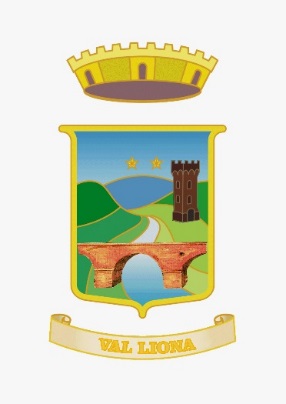 COMUNE DI VAL LIONAProvincia di VicenzaPiazza Marconi, 1   36040 Val Liona (VI)C.F. e P.IVA 04078130244Tel. 0444 / 889989 – 889522 – 868037   Ufficio finanziario – tel. 0444/778107Nominativo del dipendente del Comune di Val LionaAmministrazione che ha conferito incaricoOggetto incaricoDurata incaricoCompenso percepitoSTORATO EVELINCOMUNE DI LONIGOCollaborazione ufficio tecnico, ai sensi art. 1, c.557 L. 311/2004Dal 01/06/2019 al 31/12/2019Alla data del 31/12/2019 non è stato liquidatoBELLINI GIANNACOMUNE DI ALONTECommissione concorsoDal 18/10/2019 al 31/12/2019Incarico gratuito